CULTO DOMINGO DA HORA LUTERANA 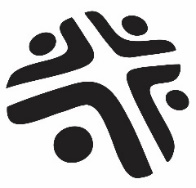 72 anos1947 –  2019“Ele nos ama, e pela sua morte na cruz nos livrou dos nossos pecados, e fez de nós um reino de sacerdotes a fim de servirmos ao seu Deus e Pai.” (Ap 1.5-6)1. Saudação	Queridos amigos em Cristo Jesus! Como vocês se sentiriam se fosse revelado para vocês a história final da humanidade. Felizes? Tristes? Apreensivos? O apóstolo João não teve dúvidas ao dizer: “Feliz quem lê este livro, e felizes aqueles que ouvem as palavras desta mensagem profética e obedecem ao que está escrito neste livro! Pois está perto o tempo em que todas essas coisas acontecerão” (Ap 1.3).	Que a alegria da mensagem da salvação preencha o nosso coração ao sabermos que em Cristo, temos uma nova vida, e somos um reino de sacerdotes. Que Deus abençoe nosso culto ao celebrarmos os 72 anos de existência da Sociedade Missionária Hora Luterana, que existe para trazer “Cristo às nações e as nações à Igreja”.2. InvocaçãoOficiante (O): Em nome do Pai, e do Filho e do Espírito Santo.Congregação (C): Amém!3. Hino 41 – “Sei que Vive o Redentor” (LS) 4. Pedido de PerdãoO – Feliz aquele cujas maldades Deus perdoa e cujos pecados ele apaga!C – Feliz aquele que o Senhor Deus não acusa de fazer coisas más e que não age com falsidade! O – Enquanto não confessei o meu pecado, eu me cansava, chorando o dia inteiro.C – De dia e de noite, tu me castigaste, ó Deus, e as minhas forças se acabaram como o sereno que seca no calor do verão. O – Então eu te confessei o meu pecado e não escondi a minha maldade. Resolvi confessar tudo a ti, e tu perdoaste todos os meus pecados. C – Por isso, nos momentos de angústia, todos os que são fiéis a ti estão nas tuas mãos. Assim, quando as grandes ondas de sofrimento vierem, não chegarão até eles.O – Tu és o meu esconderijo; tu me livras da aflição. Eu canto bem alto a tua salvação, pois me tens protegido. (Salmo 32.1-7) Em conjunto, vamos suplicar pelo perdão por meio desta canção (Paulo Brum, Grupo Címballuz em “Louvor Eterno”, 1998): Onipotente e Santo Deus / Nós imploramos teu perdãoNão nos repreenda ó Senhor / Nem nos castigues em teu furorPor nossas falhasSinceramente confessamos / Não há coisa boa em nosso serSe acaso feri o meu irmão / Se não estendi a minha mãoPeço perdãoNós suplicamos teu perdão / Por teu sincero e grande amorMediante Jesus o Salvador / Tem misericórdia ó SenhorDo pecador5. ABSOLVIÇÃOO – Se esta é a sua sincera confissão, está arrependido de seus pecados, crê em Cristo e quer viver com a ajuda de Deus Espírito Santo, então tenho uma boa notícia para todos. Deus, por amor a seu Filho Jesus diz que estão perdoados os seus pecados e aceita vocês como filhos e herdeiros do seu reino. Em nome do Deus Pai, Filho e Espírito Santo. Agora, vão em paz. Deus perdoou todos os seus pecados. Amém.6. Introito: Salmo 148Todos (cantando após a leitura): Glória ao Pai e ao Filho e ao Santo Espírito, como era no princípio, agora é e por todo sempre há de ser! Amém.7. OraçãoO: Todo-poderoso Deus, concede que nós, que celebramos a ressurreição do Senhor, confessemos em nossa vida e por meio de nosso testemunho que Jesus é Senhor e Deus. Mediante Jesus Cristo, teu Filho, que vive e reina contigo e com o Espírito Santo, um só Deus, agora e sempre. C: Amém.8. Leituras Bíblicas	Atos 5.12-20 e Apocalipse 1.1-189. Leitura do EvangelhoC: Glórias a ti, Senhor!	Evangelho: João 20.19-31C: Glórias a ti, ó Cristo!10. Credo Apostólico11. HINO 173 – “Firmes nas promessas” (LS)12. Mensagem: Atenção! Culto com spoilers!13. Recolhimento das ofertas	Esse é um momento especial. É uma oportunidade para auxiliar os trabalhos da Hora Luterana. Oferte com alegria e gratidão a Deus. Essa oferta generosa será utilizada pela Hora Luterana para anunciar o Evangelho de Jesus. Se você quer ser um parceiro da Hora Luterana na evangelização e ofertar regularmente para os diversos projetos, converse conosco após o culto. Acesse o site www.horaluterana.org.br e conheça os projetos. Destacamos, a divulgação do amor de Cristo pelos meios digitais: Cinco Minutos com Jesus, Estudo Bíblico on-line às quartas feiras, 19h (Facebook da Hora Luterana), Projeto Vivenciar, e distribuição de mais de 15 mil devocionários “Cinco Minutos com Jesus” e milhares de outros livretes para mais de 100 hospitais em nosso país. 14. HINO 145 – “Tudo, tudo o que eu tenho Senhor” (LS)15. Oração Geral16. Santa CeiaO: É verdadeiramente digno, justo e do nosso dever, que em todos os tempos e em todos os lugares te demos graças, ó Senhor, santo Pai, onipotente, eterno Deus, mediante Jesus Cristo, nosso Senhor. Portanto com os anjos e arcanjos e com toda companhia celeste louvamos e magnificamos o teu glorioso nome, exaltando-te sempre dizendo:C.: Santo, santo, santo, é o Senhor Deus dos Exércitos. Os céus e a terra estão cheios de sua glória. Hosana, hosana, hosana nas alturas. Bendito, bendito, bendito aquele que vem em nome do Senhor. Hosana, hosana, hosana nas alturas.TODOS: Pai nosso, que estás nos céus. Santificado seja o teu nome. Venha o teu reino. Seja feita a tua vontade, assim na terra como no céu. O pão nosso de cada dia nos dá hoje. E perdoa-nos as nossas dívidas, assim como nós também perdoamos aos nossos devedores. E não nos deixes cair em tentação. Mas livra-nos do mal. Pois teu é o Reino, e o poder, e a glória, para sempre. Amém.O: Nosso Senhor Jesus Cristo, na noite em que foi traído, tomou o pão, e, tendo dado graças, o partiu e o deu aos seus discípulos dizendo: Tomai, comei, isto é o meu corpo, que é dado por vós; fazei isto em memória minha. E semelhantemente, também, depois da ceia, tomou o cálice e, tendo dado graças, lho entregou, dizendo: Bebei todos deste; este cálice é o Novo Testamento no meu sangue, que é derramado por vós para a remissão dos pecados; fazei isto, quantas vezes o beberdes, em memória minha.O: A paz do Senhor seja convosco para sempre!C: Amém.Distribuição da Ceia17. AÇÃO DE GRAÇASTodos: Gracioso Deus, com esta Ceia deste-nos uma antecipação da festa que há de vir no céu.  Guarda-nos firmes na fé verdadeira durante os nossos dias de vida aqui no mundo para que, quando Jesus vier novamente em glória, possamos, com todos os santos, celebrar a festa eterna do Cordeiro com a sua Igreja. Em nome deste Cristo. Amém.17. BÊNÇÃOO Senhor te abençoe e te guarde. O Senhor faça resplandecer o seu rosto sobre ti, e tenha misericórdia de ti. O Senhor sobre ti levante o seu rosto e te dê a paz. Amém18. HINO FINAL 119 – “Cristo para Todos” (LS)Visite: www.horaluterana.org.br - Estudos bíblicos on-line ao vivo, quartas-feiras, 19h, em www.facebook.com/horaluterana. Acesse conteúdos sobre pornografia, mães sozinhas, ansiedade, depressão, luto, tentação, medo, enfermidade, perdas, etc. em www.vivenciar.net Obtenha livros grátis sobre diversos assuntos em www.livrogratis.org.br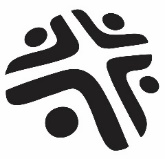 Hora LuteranaTrazendo Cristo às Nações e as Nações à IgrejaObservação: Os hinos são apenas sugestões. É aconselhável que cada congregação adapte esta ordem litúrgica ao seu contexto, respeitando a temática do dia.